Planning 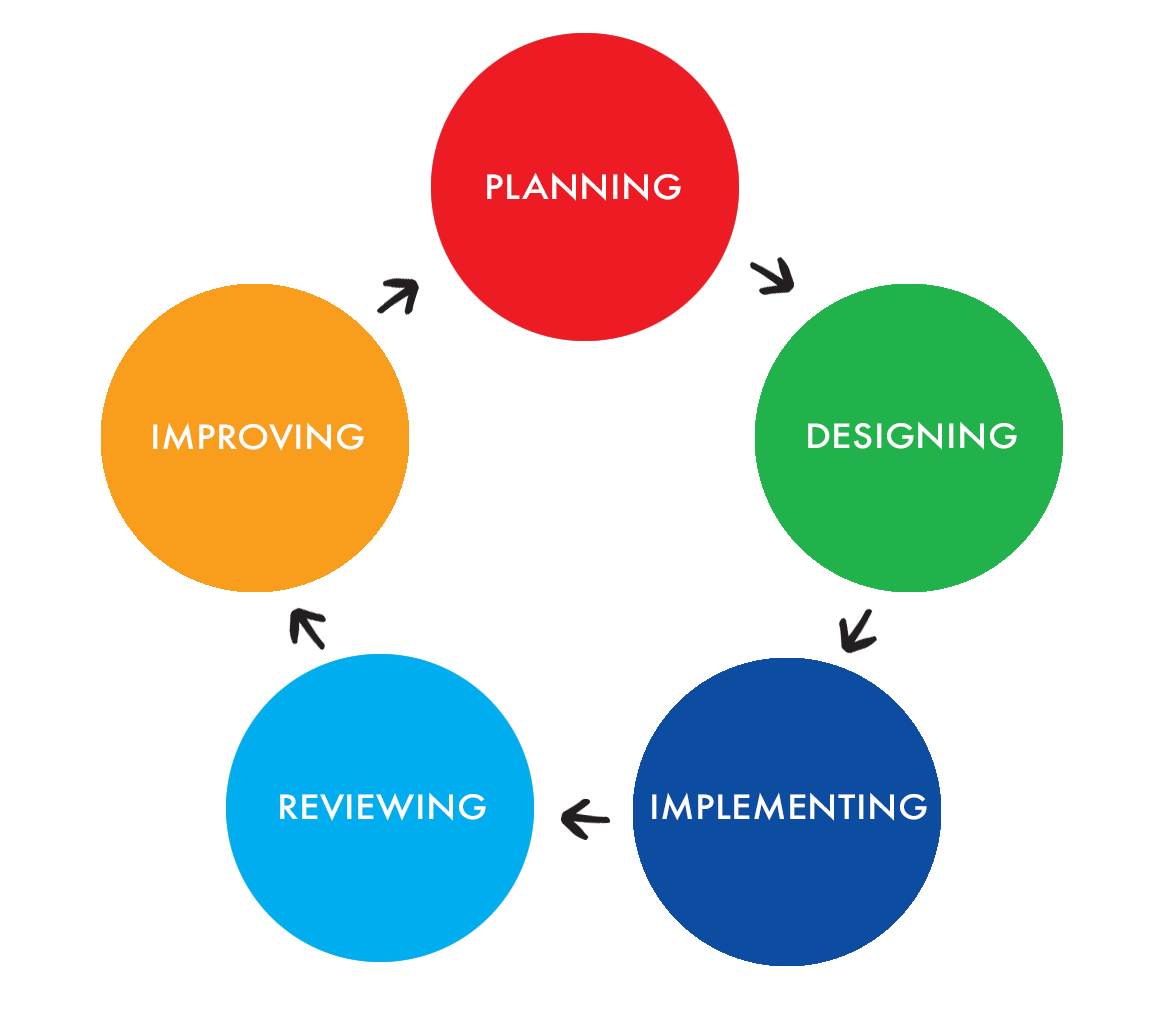 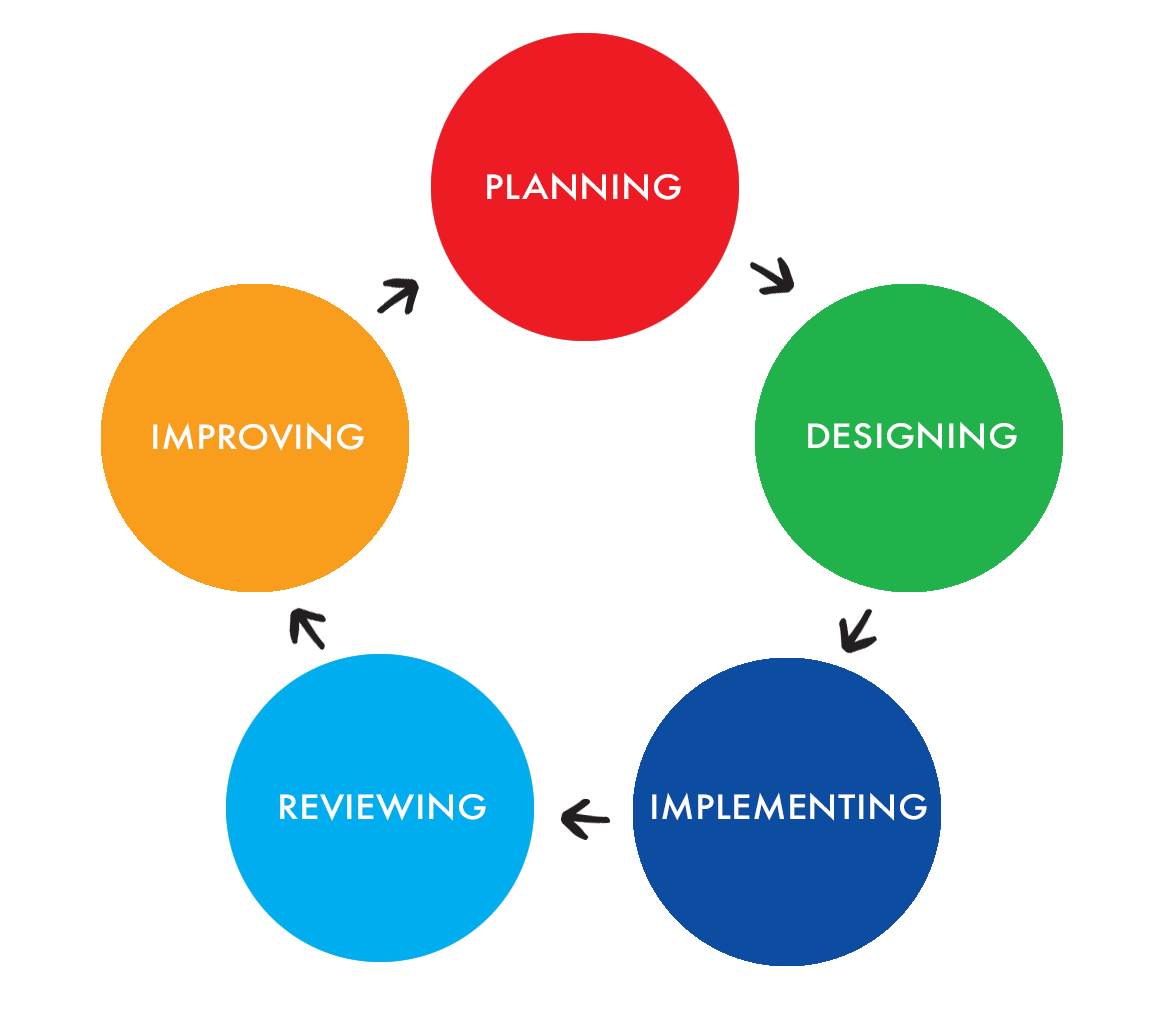 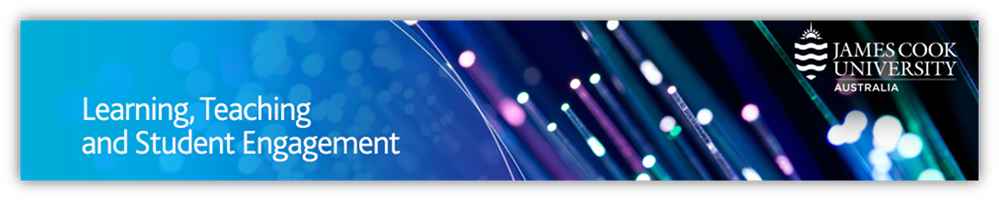 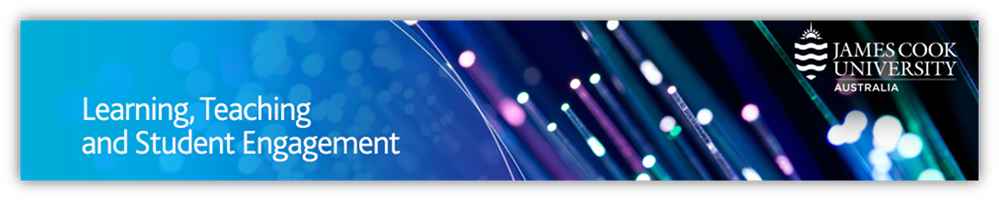 Understanding the big picture and identifying what you want to preserve and transform in your subject redesign.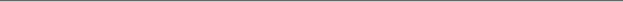 Designing Identifying learning & teaching activities, assessment, key topics, and online components for your subject.Implementing The actual subject delivery. Where the rubber hits the road.Reviewing Determining the effectiveness of the subject and disseminating the results.Improving Making informed changes for yourself and your students.The JCU Standards for Blended and Online Subject Design have been significantly modelled on the Standards of Online Education developed by Mitch Parsell. 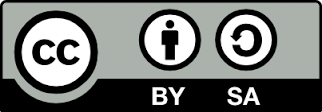 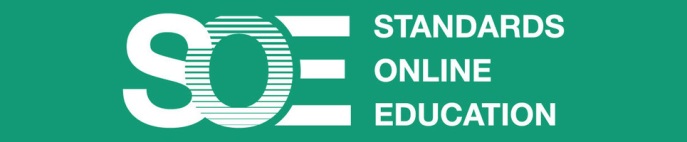 The JCU Blended Learning Design Tool is adapted from Designing your Unit for Blended Learning, Developed by the Blended Learning Team, Learning and Teaching Unit | www.uws.edu.au/qilt 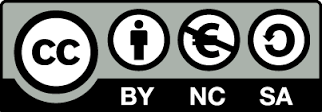 Guiding QuestionsBlended Learning StandardsProfile my learnersWhat are the characteristics of my students? What can I draw from COGNOS to help me understand these characteristics? What are the historical success rates of students in this subject and similar year and disciplines cohorts? Are there any previous differences in the student experience by campus of mode of delivery?Do they comprise a large or small cohort? What is their digital literacy? What is their access to information and communication technology (ICT)? Are there students with disabilities? How can I adapt materials for them?My thoughtsStandard 1 ThresholdSelect content to support different learning styles.Standard 5 ThresholdExplicitly include academic skill development and assurance in core subjects.  Standard 6 ThresholdRecognise disparities in students’ access to internet services.  Standard 6 DesirableProvide links to institutional policies and contacts for supporting learners with disabilities. Include design factors such as colour, text size manipulations, audio and video controls to reflect accessibility considerations.Standard 6 Key First Year IndicatorsUse survey or readiness tools to diagnose learning technology access and familiarity with use of core technologies.Standard 8 ThresholdImplement reasonable adjustments for students with a disability.Review the subject learning outcomesWhat do I want my students to know when they have completed my subject? Review key learning outcomes – knowledge, skills and attitudes. How do my subject learning outcomes relate to course learning outcomes and professional accreditation standards?My thoughtsStandard 1 DesirableUse the Six principles of JCU model to support distinctive JCU experience.How will students demonstrate these outcomes?What assessments will my students complete to demonstrate their learning in my subject? Are there formative assessment opportunities? Are assessment types authentic?How well aligned are these assessments to my learning outcomes? How can technologies enable equivalence of my assessment across different modes of study?My thoughtsStandard 2 ThresholdEnsure clear alignment of assessment tasks to learning outcomes and make this alignment explicit for students.Provide assessment for learning opportunities in all subjects including the use of diagnostic tools, peer assessment, multiple attempt quizzes etc.Provide peer assessment opportunities in the face-to-face and or/online environment within a course.Use a variety of assessment types that ensure academic integrity according to JCU Learning, Teaching and Assessment Policy core principle 5.Provide explicit assessment criteria and exemplars when assessing Communication Skills and Numeracy. Use Gradebook to promote self-tracking of progress and staff monitoring of submission and progress.For block or limited mode subjects, schedule assessment to be submitted close to the face-to-face component and in a time that reflects availability of students.Standard 2 DesirableDevelop eAssessment options.Standard 2 First Year IndicatorsProvide clear statements of how assessment activities align with learning and teaching activities. Include compulsory completion of an academic integrity module as part of assessment tasks.Schedule formative quizzes to promote confidence. Provide opportunities to complete assessment tasks in stages with explicit feedback at each stage that supports completion of subsequent stage(s).Include advice on support that is available to assist students to complete tasks.What do I want to preserve from my existing subject? Do I have quality teaching and learning outcomes in a particular area? Assessments that work well for my students? Do I already have high-quality media, readings, activities or other LearnJCU resources? Are there high-impact learning experiences that I want to retain?My thoughtsWhat is the current feedback about this subject?What is my JCU Course Performance Report telling me regarding internal and external student survey data and success outcomes for this subject?What are my JCU Subject Learning Analytics reports telling me?My thoughtsStandard 4 Key First Year IndicatorsUtilise Learning Analytics to proactively identify students in need of support to enable resources to be provided as appropriate.Standard 6 ThresholdUse LearnJCU Retention Centre and Analytics to monitor student engagement.Standard 8 ThresholdUse Learning Analytics to monitor student engagement.What would I like to transform? Do I have elements of my subject that are particularly confusing, boring or fundamental? How can I transform my outcomes, assessments, activities or resources to make a real difference to my student learning? My thoughtsStandard 1 ThresholdSelect content that is aligned to learning outcomes. Ensure subject design includes guidance for learners to work with content in meaningful ways.Use a variety of LearnJCU tools to engage students with course content.Use JCU Library licensed content and/or open source content or to support relevant key concepts (high value discipline websites/ resources/videos/streaming material)Include teacher-created video to identify key points/focus areas or highlight threshold concepts (maximum 10 minutes). Standard 1 DesirablePresent materials in a clear sequence based on the disciplines preferred learning design e.g. inquiry frameworks such as 5Es; project/problem based learning; or scenario based learning.Support students’ independent learning by providing carefully selected content that encourages them to investigate subject content beyond threshold concepts especially into research orientations where appropriate.Provide mixed face-to-face and online delivery of threshold concepts in middle/final year of courses.Schedule regular LearnJCU Collaborate sessions to provide students with support around content and provide opportunity for collaboration.What support or professional development do I need?Do my teaching team or I need specific skills, educational design advice or support to help achieve the blended learning goals for the subject?My thoughtsRefer to all 8 Blended Learning Standards: Enabling Learning Technologies @ JCU linksMore Information/Examples linksGuiding QuestionsBlended Learning StandardsWhat framework supports blended learning in my context?Crucial to student success in blended learning is active engagement with the teacher, their peers and the learning materials. Is my subject suited to the 5 E’s approach? What other frameworks are used in my discipline area?My thoughtsStandard 1 DesirablePresent materials in a clear sequence based on the disciplines preferred learning design e.g. inquiry frameworks such as 5Es; project/problem based learning; or scenario based learning Use the Six principles of JCU model to support distinctive JCU experienceStandard 4 DesirableEngage and support online interaction using Salmon’s 5 stage model for external and block mode subjectsWhat types of learning activities will I design?Teaching involves developing challenging and engaging learning activities. Is the use of case-based, problem-based, scenario-based or project-based learning a valid option for my subject?Can I use Bloom’s Digital Taxonomy to match learning activities to the level of learning expected? My thoughtsStandard 1 ThresholdUse a variety of LearnJCU tools to engage students with course contentUse adaptive release feature of LearnJCU to support students’ access and engagementStandard 1 DesirableUse Learning Analytics to review and improve use of content and learning activitiesProvide options for students to generate and share own contentStandard 3 ThresholdEnsure face-to-face teaching provides opportunities for students to collaborate and develop a sense of belonging through active learning and group activities Provide clear expectations and/or exemplars of what constitutes a ‘good’ response or posting Support online collaboration using tools such as wikis, especially where group work is part of assessment requirementsUse online discussion tools in a purposeful mannerStandard 3 DesirableIntegrate scenario/problem-based/case based group work using authentic examples inherent to disciplineProvide opportunities to discuss content and professional orientations using online discussion toolsSupport the adoption of professional networking approaches by using online tools such as LinkedIn, ResearchGate and similar applicationsWhat will count as evidence of learning?What assessment tasks will allow students to demonstrate and apply knowledge and skills in authentic and novel contexts?How do my assessment methods align with learning outcomes? How and when will I provide feedback to students?Do my assessments have clear and well-developed rubrics? Do I have exemplars of previous student work? Are my assessments described with clear, detailed, step-by-step supporting documents?My thoughtsStandard 2 ThresholdEnsure clear alignment of assessment tasks to learning outcomes and make this alignment explicit for studentsProvide assessment for learning opportunities in all subjects including the use of diagnostic tools, peer assessment, multiple attempt quizzes etc.Provide peer assessment opportunities in the face to face and or/online environment within a courseUse a variety of assessment types that ensure academic integrity according to JCU Learning, Teaching and Assessment Policy core principle 5Provide explicit assessment criteria and exemplars when assessing Communication Skills and Numeracy Use Gradebook to promote self-tracking of progress and staff monitoring of submission and progressFor external subjects, schedule timely online workshops to explicitly discuss assessment expectations task and requirements For block or limited mode subjects, schedule assessment to be submitted close to the face to face component and in a time that reflects availability of studentsStandard 2 DesirableDevelop eAssessment optionsStandard 2 First Year IndicatorsProvide clear statements of how assessment activities align with learning and teaching activities Provide exemplars of completed assessment tasks at varying achievement standardsInclude compulsory completion of an academic integrity module as part of assessment tasksSchedule formative quizzes to promote confidence Provide opportunities to complete assessment tasks in stages with explicit feedback at each stage that supports completion of subsequent stage(s)Include advice and model how to submit assessment using SafeAssignInclude advice on support that is available to assist students complete tasksWhat are my expectations for student participation in a blended environment? How will I create a purposeful flow between online and physically based learning experiences? How will I monitor student participation? Can I develop efficiencies through my subject design for internal and external students? What impact will my changes make on student workload?My thoughtsStandard 1 ThresholdSequence content so it flows in a logical progression that students can navigate Ensure content is made available or ‘chunked’ in manageable segments (i.e. weekly topics/modules)Provide preliminary content prior to block teaching periods to promote engagementEnsure any online content supplements and reinforces face-to-face delivery for internal subjectsInclude teacher-created video to identify key points/focus areas or highlight threshold concepts (maximum 10 minutes) Use internally recorded lectures for internal mode subjects only (revision purposes) Standard 1 DesirableProvide options for students to generate and share own contentSupport students’ independent learning by providing carefully selected content that encourages them to investigate subject content beyond threshold concepts especially into research orientations where appropriate Provide mixed face-to-face and online delivery of threshold concepts in middle/final year of courses Schedule regular LearnJCU Collaborate sessions to provide students with support around content and provide opportunity for collaborationStandard 4 ThresholdProvide explicit guidance about the purpose and nature of various face-to-face learning experiences Ensure provision for face-to-face contact in all internal subjects (equivalent 2-3 hours per week across a regular study period)Clearly indicate staff support options (both academic and professional) throughout the subject, and action using just in time† approachesProvide synchronous support options of up to 2 hours per week for external studentsStandard 4 Key First Year IndicatorsUtilise Learning Analytics to proactively identify students in need of support to enable resources to be provided as appropriateStandard 6 ThresholdUse LearnJCU Retention Centre and Analytics to monitor student engagementStandard 8 ThresholdUse Learning Analytics to monitor student engagementWhat enabling tools will I use?Review the Teaching with Technology @ JCU diagram. What tools in LearnJCU can I use to enable interaction, collaboration and reflection? Will I make use of threaded discussions, quizzes, journals, blogs, wikis, web conferencing or e-portfolios? My thoughtsStandard 1 ThresholdUse a variety of LearnJCU tools to engage students with course contentUse adaptive release feature of LearnJCU to support students’ access and engagementSequence content so it flows in a logical progression that students can navigate Standard 2 ThresholdProvide assessment for learning opportunities in all subjects including the use of diagnostic tools, peer assessment, multiple attempt quizzes etc.Standard 2 DesirableDevelop eAssessment optionsUse online tools such as audio or video feedback options available on LearnJCU to provide high quality and timely feedback   Standard 3 ThresholdSupport online collaboration using tools such as wikis, especially where group work is part of assessment requirementsUse online discussion tools in a purposeful mannerStandard 6 ThresholdCommunicate clear expectations for interactions in the online learning environmentModel learning technology use in face-to-face delivery in internal subjectsIntroduce varied technologies graduallyExplicitly teach use of core learning technologiesStandard 6 Key First Year IndicatorsUse survey or readiness tools to diagnose learning technology access and familiarity with use of core technologiesWhat resources and supports will I need to provide in the LearnJCU site to enable students to successfully access learning resources and participate in learning activities?My thoughtsStandard 1 ThresholdEnsure subject design includes guidance for learners to work with content in meaningful waysUse adaptive release feature of LearnJCU to support students’ access and engagementStandard 1 DesirableSchedule regular LearnJCU Collaborate sessions to provide students with support around content and provide opportunity for collaborationStandard 1 Key First Year IndicatorsProvide explicit guidance on to how to use learning resources within LearnJCU (site map, location of assessment, learning activities, collaboration tools)Standard 4 ThresholdProvide explicit guidance about the purpose and nature of various face-to-face learning experiences Clearly indicate staff support options (both academic and professional) throughout the subject, and action using just in time approachesProvide synchronous support options of up to 2 hours per week for external studentsStandard 5 ThresholdProvide links in LearnJCU to information literacy guides relevant to the subjectProvide real-time support using synchronous sessions e.g.: LearnJCU Collaborate for external and block mode subjectsStandard 5 DesirableDirect students to online learning skills options Standard 5 First Year IndicatorsInclude detailed advice on information literacy resources relevant to the subject  For external subjects, ensure synchronous support is provided for up to 2 hours per week at key times (e.g.: LearnJCU Collaborate for Learning Advisors, library staff)Standard 6 ThresholdDescribe hardware, software, connectivity requirements to support full engagement with external subjects Provide links to key web-based discipline resources including learning applications (apps) Provide explicit advice on how to navigate the subject LearnJCU site and access relevant policy and support materialsExplicitly teach use of core learning technologiesActively refer to self – help resources e.g.: Lynda.comDirect to appropriate online, up-to-date and reliable technological guides and resourcesEnsure appropriate, timely and reliable asynchronous technological support if available for external subjects Standard 6 DesirableDirect students to self-service supports Provide links to institutional policies and contacts for supporting learners with disabilities Standard 8 ThresholdEnsure up-to-date links to self-help options are available e.g.: The DeskProvide links and integrate key library resources such as Info Skills Road Trip and Libguides on LearnJCU Provide dedicated links to off-campus library services for external subjectsHave I planned the structure of my LearnJCU site to ensure ease-of-use for students? Do I need to use a common template or design endorsed by my College or discipline?Am I aware of good practice in the use of folders, documents and links?My thoughtsStandard 1 ThresholdEnsure subject design includes guidance for learners to work with content in meaningful waysSequence content so it flows in a logical progression that students can navigate  Ensure content is made available or ‘chunked’ in manageable segments (i.e. weekly topics/modules)Standard 1 DesirablePresent materials in a clear sequence based on the disciplines preferred learning design e.g. inquiry frameworks such as 5Es; project/problem based learning; or scenario based learning How will I communicate the learning design and overall subject expectations to my students? Is my subject outline easily found? How can I ensure students have read and understood key elements of the subject outline?Have I explicitly linked the subject learning outcomes to any module or weekly learning outcomes?Have I supplied learning guides? Have I planned for in-class explanations?My thoughtsStandard 1 ThresholdSelect content that is aligned to learning outcomes  Ensure subject design includes guidance for learners to work with content in meaningful waysProvide key readings with rationale for inclusion and introduction to each Standard 1 Key First Year IndicatorsProvide explicit instructions about time required for study: Ensure provision for face to face contact in all internal subjects (equivalent 2-3 hours per week across a regular study period)Independent study (6 – 8 hours per week for each subject)Standard 2 ThresholdEnsure clear alignment of assessment tasks to learning outcomes and make this alignment explicit for studentsStandard 2 Key First Year indicatorsProvide clear statements of how assessment activities align with learning and teaching activities Standard 4 ThresholdProvide explicit guidance about the purpose and nature of various face-to-face learning experiences Guiding QuestionsBlended Learning StandardsWhat new learning activities and/or content and/or assessment do I need to develop for my subject?Do I have the time, resources and capability to develop these elements? Are there existing JCU resources I could adapt? Are there Open Educational Resources I could adapt and re-use? My thoughtsStandard 1 ThresholdSelect content that is aligned to learning outcomes  Provide key readings with rationale for inclusion and introduction to each Select content to support different learning stylesProvide preliminary content prior to block teaching periods to promote engagementUse JCU Library licensed content and/or open source content or to support relevant key concepts (high value discipline websites/ resources/videos/streaming material)Ensure any online content supplements and reinforces face-to-face delivery for internal subjectsInclude teacher-created video to identify key points/focus areas or highlight threshold concepts (maximum 10 minutes) Use internally recorded lectures for internal mode subjects only (revision purposes) Standard 1 DesirableProvide options for students to generate and share own contentSupport students’ independent learning by providing carefully selected content that encourages them to investigate subject content beyond threshold concepts especially into research orientations where appropriate Standard 2 ThresholdProvide assessment for learning opportunities in all subjects including the use of diagnostic tools, peer assessment, multiple attempt quizzes etc.Provide peer assessment opportunities in the face to face and or/online environment within a courseUse a variety of assessment types that ensure academic integrity according to JCU Learning, Teaching and Assessment Policy core principle 5Standard 2 DesirableDevelop eAssessment optionsStandard 2 Key First Year IndicatorsProvide clear statements of how assessment activities align with learning and teaching activities Provide exemplars of completed assessment tasks at varying achievement standardsInclude compulsory completion of an academic integrity module as part of assessment tasksProvide assessment for learning opportunities in all subjects including  the use of diagnostic tools, peer assessment, multiple attempt quizzes etc.Provide opportunities to complete assessment tasks in stages with explicit feedback at each stage that supports completion of subsequent stage(s)Include advice and model how to submit assessment using SafeAssignInclude advice on support that is available to assist students complete tasksStandard 3 ThresholdEnsure face-to-face teaching provides opportunities for students to collaborate and develop a sense of belonging through active learning and group activities Support online collaboration using tools such as wikis, especially where group work is part of assessment requirementsUse online discussion tools in a purposeful mannerStandard 6 ThresholdExplicitly teach use of core learning technologiesStandard 6 DesirableProvide opportunities to demonstrate digital literacies in assessment piecesHow will I track learner activity and provide feedback?How are my students engaging with the subject materials? Is there an increase in content access? Are my students participating more in active learning? Are there more or less queries regarding assessment and other learning content? Have I made use of Learning Analytics to access reports, such as ‘Subject at a Glance’?My thoughtsStandard 1 DesirableUse Learning Analytics to review and improve use of content and learning activitiesSchedule regular LearnJCU Collaborate sessions to provide students with support around content and provide opportunity for collaborationStandard 4 Key First Year IndicatorsUtilise Learning Analytics to proactively identify students in need of support to enable resources to be provided as appropriateStandard 6 ThresholdUse LearnJCU Retention Centre and Analytics to monitor student engagementStandard 8 ThresholdUse Learning Analytics to monitor student engagementWhat plans/support do I have in place to help students address scheduling their work and managing their time?My thoughtsStandard 1 Key First Year IndicatorsProvide explicit instructions about time required for study: Ensure provision for face to face contact in all internal subjects (equivalent 2-3 hours per week across a regular study period)Independent study (6 – 8 hours per week for each subject)Standard 5 ThresholdExplicitly include academic skill development and assurance in core subjectsStandard 5 DesirableDirect students to online learning skills options Standard 5 First Year IndicatorsFor external subjects, ensure synchronous support is provided for up to 2 hours per week at key times (e.g.: LearnJCU Collaborate for Learning Advisors, library staff)Have I checked the settings and availability dates of any quizzes, assignment submissions or other content items?My thoughtsGuiding QuestionsBlended Learning StandardsWhat kind of evaluation processes am I planning in order to assess the effectiveness of my subject redesign and inform continuing improvement?Am I using the extra question personalisation available in the YourJCU Subject and Teaching Surveys to access student learning and experience of my blended initiatives? Have I considered a peer review of materials used in LearnJCU? Could I use assistance from a more experience blended learning mentor via the Peer Assisted Teaching Scheme (PATS)?My thoughtsHow will I share what I learn with others in my College? What mechanisms exist currently in my College to share my experiences with others?Can I present my blended learning initiatives to my external peers at discipline specific or general Learning and Teaching forums / conferences?My thoughtsGuiding QuestionsBlended Learning StandardsWhat changes to the learning experience will I make? What support or professional development do I need to make the improvements I identify?What aspects from the 4Q model of Learning and Teaching evaluation will inform any changes? Have I closed the feedback loop and ensured students are informed in the next iteration of the subject via the Subject Outline?Have I kept clear evidence of my blended learning changes and student learning to inform my professional development, PMP process and promotions?  My thoughts